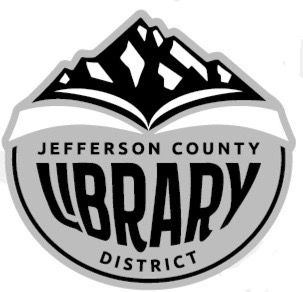 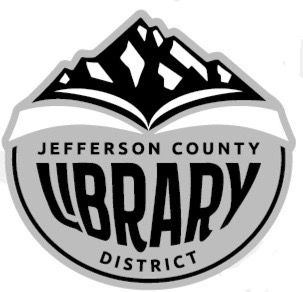 		AttendanceBoard Present: 	Stephen Hillis, Susan Stovall, Guy Chittenden, Royce EmbanksBoard Absent:	Karen EsveltBean Foundation Present:  	George Neilson, Clint Jackson, Lori GleichmanStaff PRESENT:  	Jane Ellen Innes	I.	Call to Order		The meeting was called to order at 11:00 am by Stephen Hillis.	II.	Acceptance of Agenda and Establishment of a quorum		It was confirmed that a quorum was established; the agenda was accepted.	III.	Public Comment		There was no public comment.	IV.	Executive Session		AllIn accordance with ORS 192.660(2)(e) – deliberation on real property transactions, the board entered executive session at 11:01 am to discuss the Bean Foundation’s proposal for a Westside Community Campus.  	V.	Return to Open Session		The board returned to open session at 12:25 pm. 	IV.	Discussion w the Bean FoundationDuring the executive session, all parties discussed the relationship among the Bean Foundation, the Westside Community Campus, and the Jefferson County Library District. It was determined that the groups will attempt to negotiate a satisfactory Memorandum of Understanding (MOU) which will be reviewed by the board.	VII.	Adjournment		With no further business before the board, the meeting adjourned at 12:32 pm.Respectfully submitted,Jane Ellen Innes, Secretary to the BoardJefferson County Library District	